2.1图形的平移练习题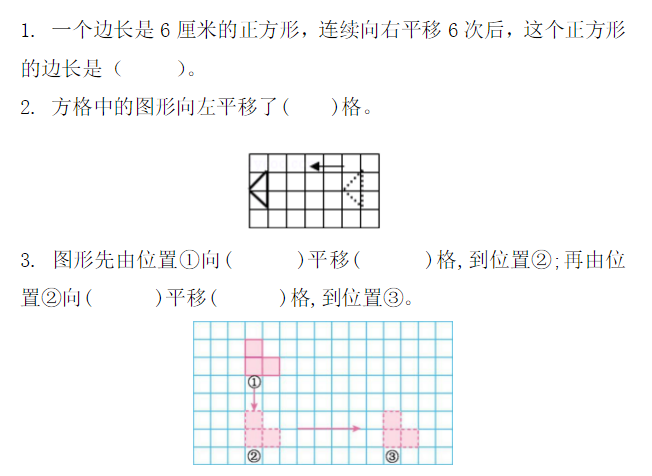 